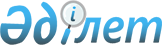 "Осакаров ауданы әкімінің 2018 жылғы 27 сәуірдегі № 03 "Табиғи сипаттағы төтенше жағдайды жариялау туралы" шешімінің күшін жою туралыҚарағанды облысы Осакаров ауданы әкімінің 2018 жылғы 15 тамыздағы № 07 шешімі. Қарағанды облысының Әділет департаментінде 2018 жылғы 20 тамызда № 4902 болып тіркелді
      Қазақстан Республикасының 2001 жылғы 23 қаңтардағы "Қазақстан Республикасындағы жергілікті мемлекеттік басқару және өзін-өзі басқару туралы", 2016 жылғы 6 сәуірдегі "Құқықтық актілер туралы" Заңдарына сәйкес Осакаров ауданының әкімі ШЕШІМ ЕТТІ:
      1. Осакаров ауданы әкімінің 2018 жылғы 27 сәуірдегі № 03 "Табиғи сипаттағы төтенше жағдайды жариялау туралы" (нормативтік құқықтық актілерді мемлекеттік тіркеу Тізілімінде № 4737 болып тіркелген, Қазақстан Республикасы нормативтік құқықтық актілерінің эталондық бақылау банкінде электрондық түрде 2018 жылы 3 мамырда жарияланған) шешімнің күші жойылды деп танылсын.
      2. Осы шешімнің орындалуын бақылауды өзіме қалдырамын.
      3. Осы шешім алғаш ресми жарияланған күнінен бастап қолданысқа енгізіледі.
					© 2012. Қазақстан Республикасы Әділет министрлігінің «Қазақстан Республикасының Заңнама және құқықтық ақпарат институты» ШЖҚ РМК
				
      Аудан әкімі 

Н. Кобжанов
